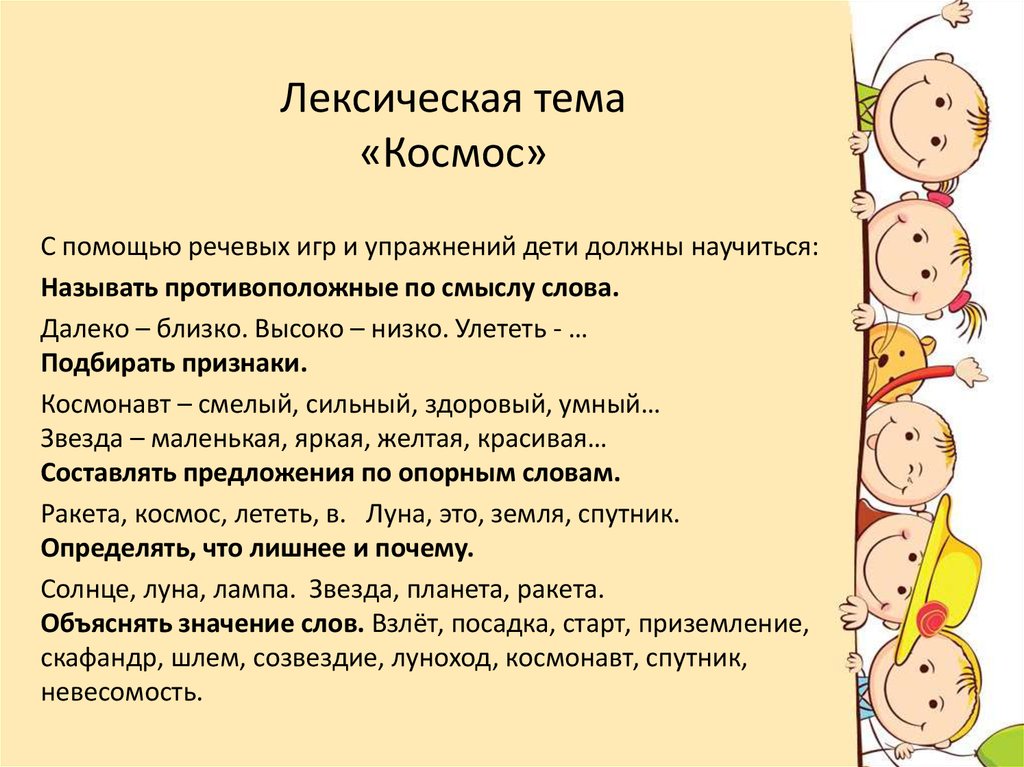 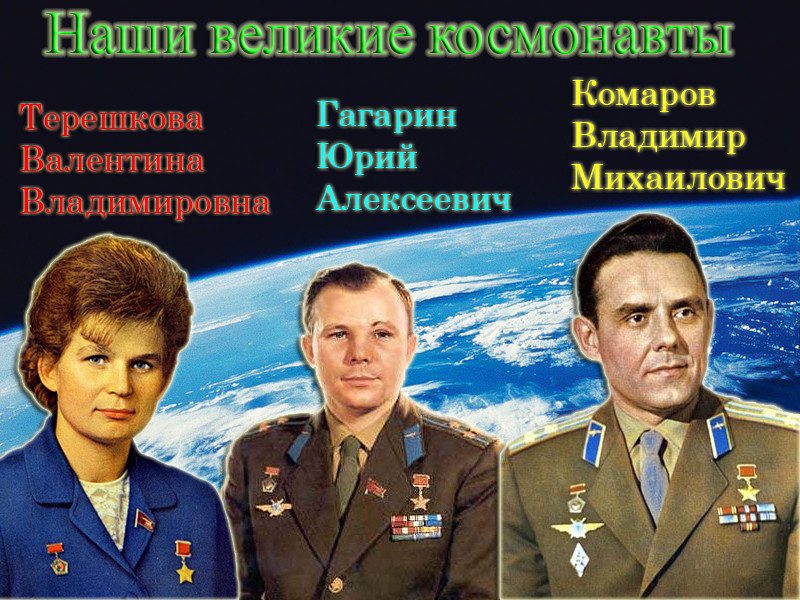 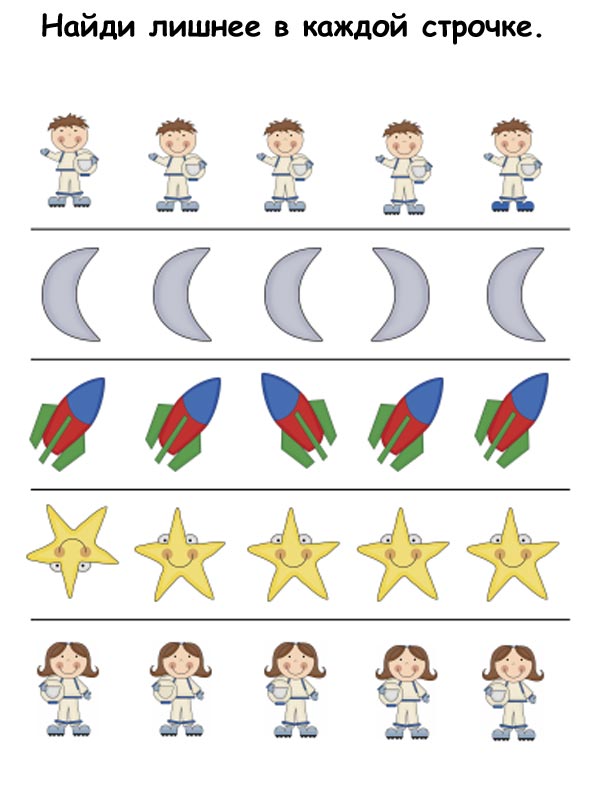 Закрепляем словарь по теме "Космос"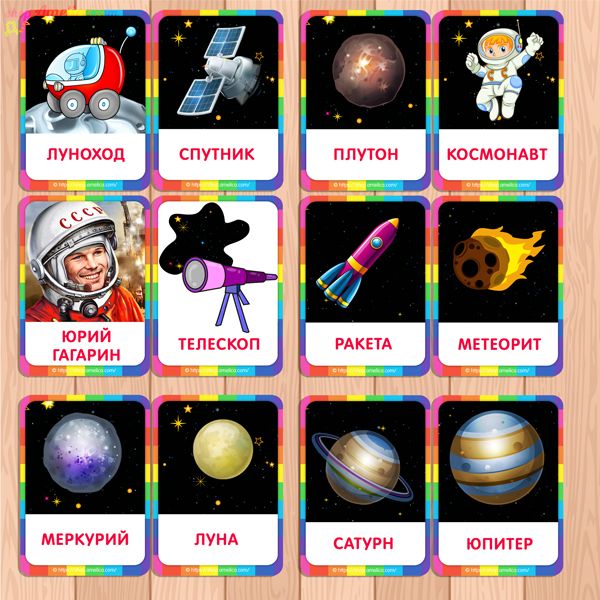 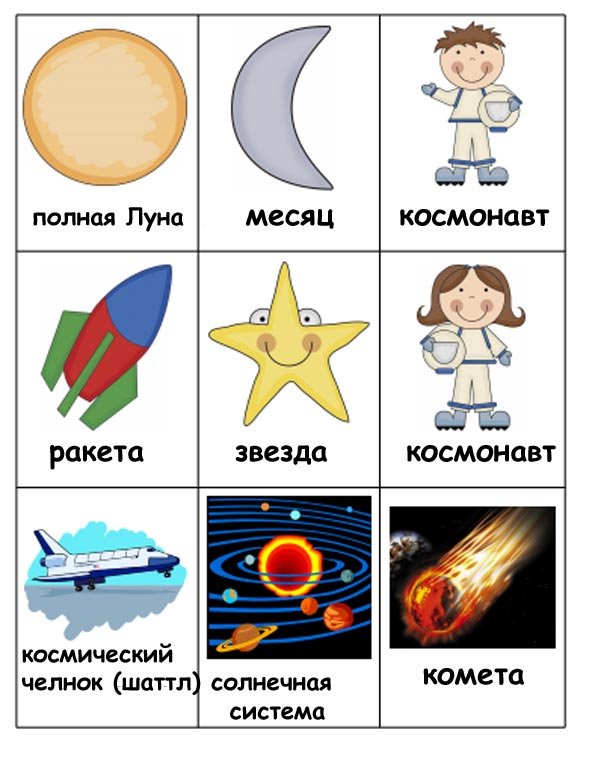 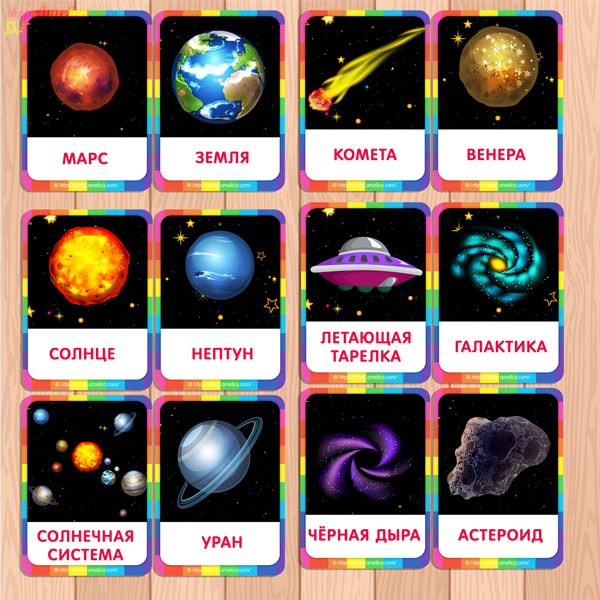 